Publicado en Gandia el 04/04/2019 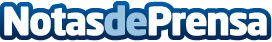 Airsoft, el juego de moda en España que gana adeptos día a día según airsoftbattlegandia.com¿Es un juego? ¿Es un deporte? Para Jose Camarena, propietario de la tienda Airsoftbattlegandia.com, son ambas cosas. "Un juego de lo más divertido y adictivo, con el que además practicas deporte, en muchas ocasiones al aire libre"Datos de contacto:Jose Camarenahttps://airsoftbattlegandia.com672 35 31 39Nota de prensa publicada en: https://www.notasdeprensa.es/airsoft-el-juego-de-moda-en-espana-que-gana Categorias: Nacional Entretenimiento Otros deportes http://www.notasdeprensa.es